湖南非税征管服务平台微信缴费步骤第一步 手机微信搜索“湖南非税”微信公众号（或支付宝生活号-湖南非税）；或扫描下图二维码并完成关注，建议不使用湖南非税小程序缴费。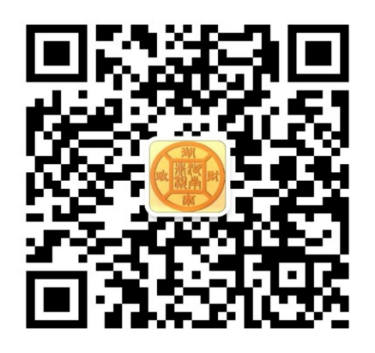 湖南非税征管服务平台微信公众号二维码    第二步 从公众号进入“湖南非税”后，点击界面下方对话框“在线缴费”，进入“湖南非税征管服务平台”第三步 在“湖南非税征管服务平台”中点“专项业务”→“教育缴费”，进入缴费界面第四步 地区选择“湖南省本级”；学校选择“中南林业科技大学”；缴费类别系统已默认为“学费杂费”，无需更改；号码类型选取“学号”，输入“学号”；姓名输入“学生姓名”；验证码照左图中输入，完成后点“查询”，进入待缴信息界面第五步 请确认信息无误后缴费。点击“缴费项目”，可查看缴费项目和金额详情；注意“缴费项目”可选填，“本次缴费”金额可点右边按钮修改；“基本信息”可以自行查看；“开具发票”系统默认学费杂费项目为纸质票据，无需选择。确定缴费项目和金额后点击“去缴费”，进入订单支付界第六步，在支付界面选择支付方式“银联（微信渠道）”，点击“立即支付”，进入支付密码输入界面第七步 在“确认支付”前，请注意收款单位为“湖南省财政事务中心”后，点击“确认支付”输入密码，支付成功后会显示“缴费成功”界面。   注意事项：绑定银行卡缴费的，应使用一类卡。应缴金额大于微信支付限额的，可在缴费前，在微信上通过“支付-钱包-零钱-充值”完成微信零钱充值，通过微信零钱一次性完成缴费；或分几天缴费；或用多个微信公众号分开缴费。假期微信缴费系统将一直开放，财务进行缴费数据处理时会暂停缴费（一般24小时内），数据处理完成后即可恢复缴费。建议学生提早缴费，尽量避开缴费高峰时段；如已支付款项仍显示欠费的，请勿重复缴费，待2-3天后再进行查询，如仍显示欠费以未收到退款的，可与财政0731-85165075或学校财务联系（寒暑假值班电话0731-85623226、工作日电话0731-85623986、85623225）微信缴费原则上只提供电子缴款凭证，确有需要的请到财务309申请替换打印，也可现场刷卡缴费。